〈別紙様式〉主任技術者等選任協議書（選任承認書） 令和  年  月  日   （発 注 者）  殿 当社（私）が落札候補者となった次の工事について、当該工事の入札に際し提出した「配置予定技術者調書（別記様式２）」記載の次の配置予定技術者を非専任の技術者としたいので、協議します。 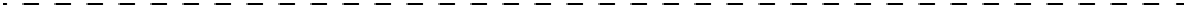 第　　  　　号 令和  年  月  日  令和  年  月  日付けで、貴社（者）から協議のあった上記のことについては、当該協議の内容のとおり認めます。 （契約担当者） 印 様式契－４（契第１１条関係） 年  月  日   発 注 者 　 殿現場代理人等の変更通知書 ○○年○○月○○日付けで請負契約を締結した○○工事（工事番号○○   工事場所○○ 路線・河川名○○          請負代金額        ○○円）に係る現場代理人等を下記のとおり変更したいので、契約書第１１条の規定により通知します。 記 備考 １．日本産業規格Ａ列４番タテとする。 （届出者）住所商号又は名称代表者氏名工事番号工事名配置予定技術者氏 名配置予定技術者生年月日（届出者）住所商号又は名称代表者氏名殿請負者住所会社名代表者名変更する現場代理人等の区分（名称） 主任技術者（専任から非専任に変更） 現場代理人等の変更年月日         ○○年 ○○月  ○○日 旧現場代理人等の氏名 新現場代理人等の氏名及び番号 新現場代理人等の氏名及び番号 ○○ ○○（変更なし） 氏     名 専任から非専任に変更 変 更 事 由 資格内容及び資格者証番号 ○○○ 建設業法施行令の一部改正により、専任の配置を要しない工事となったため。 建設業法施行令の一部改正により、専任の配置を要しない工事となったため。 建設業法施行令の一部改正により、専任の配置を要しない工事となったため。 